Erwartungsbild ActionboundIm vorliegenden Actionbound werden die Themen Ernährung – Bewegung – Mediennutzung angesprochen.Um im Anschluss an die Durchführung des Bounds auch inhaltlich reflektieren zu können, bietet sich eine ausführlichere Selbstreflexion zur Mediennutzung (A oder B) oder Ernährungsweisen (als Hausaufgabe möglich) und eine Ergebnissicherung durch ein Schülerprodukt an.Beispiel „Mediennutzung“Beantworte den Fragebogen zu deinem Medienverhalten.Erstelle einen Flyer, mit welchem du Tipps zum Medienkonsum gibst. Beachte, dass du dabei auch Alternativen für die Beschäftigung am Computer, Handy usw. aufzeigst.Fragebogen A MediennutzungMein MedienalltagFragebogen B MediennutzungMein MedienalltagSchülerlösung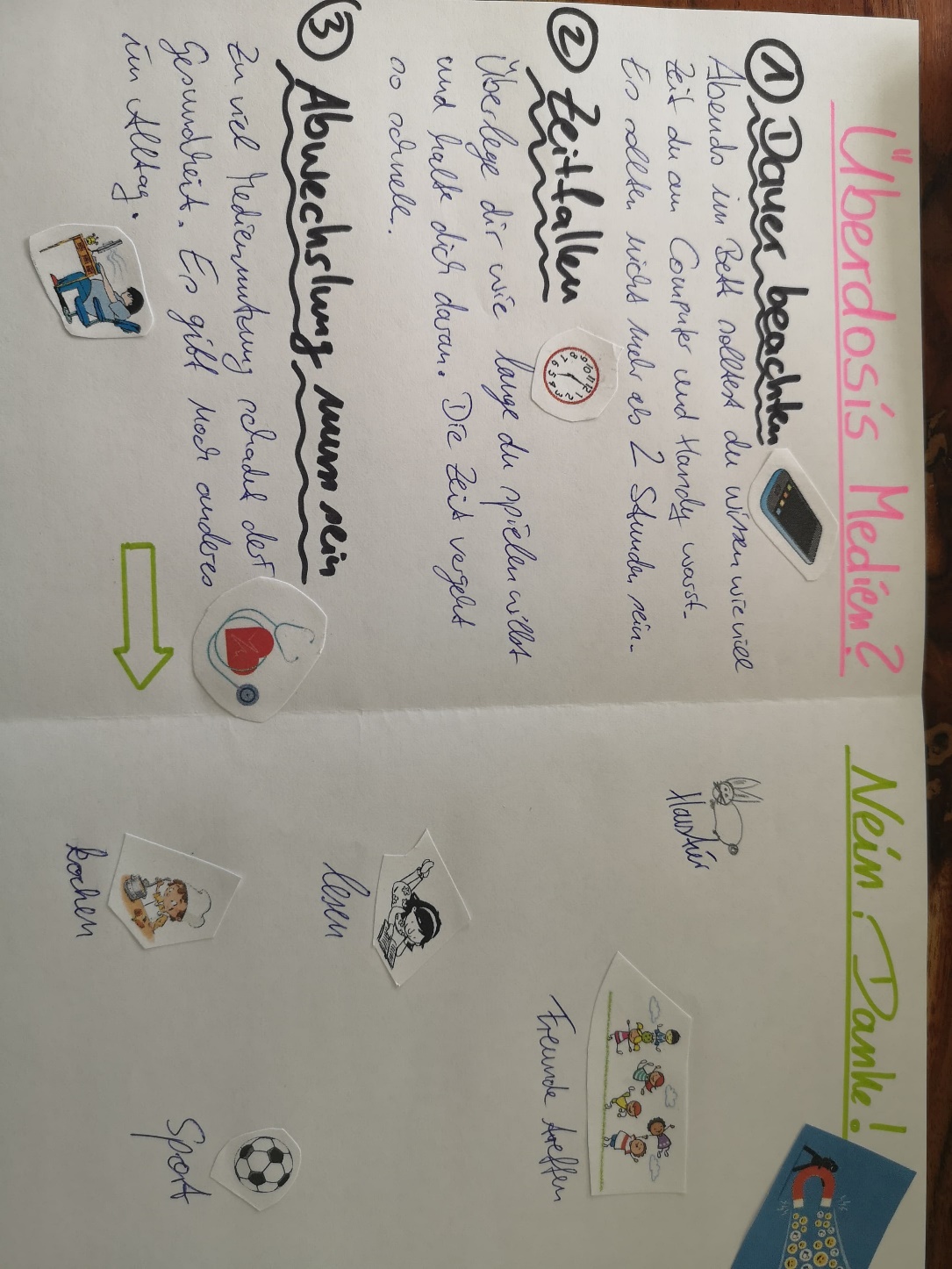 EinordnungFrageAntwortQuiz – Multiple ChoiceWarum Essen wir?zum Glücklichseinum Energie zu habenweil es Spaß machtweil ich mich langweileum fit und gesund zu bleibenQuiz – Multiple ChoiceKalorien sind die Angabe der Energie auf Lebensmitteln. Wie viel Kalorien enthält ein Kinder-Schokobon?6025344251SchätzaufgabeWie viele Kalorien sollten Jungen und Mädchen im Alter zwischen 10-12 Jahren täglich zu sich nehmen?2150 FrageWie häufig treibst du in der Woche Sportgar nichtweniger als 60 Minuten1- 2 Stunden2-3 Stunden3-4 Stundenmehr als 4 Stunden(individuelle Schülerlösung)Liste sortierenWir haben die Auswahl an einer Vielzahl von Lebensmitteln. Viele schmecken uns besonders gut, haben aber besonders viele Kalorien. Deswegen sollte man diese nur in Maßen essen. Dazu gehören die folgenden Produkte, die du in die richtige Reihenfolge bringen sollst. Beginne mit dem Nahrungsmittel, dass die meisten Kalorien besitzt.Tüte Haribo GummibärchenBig Mäc-Portion Nudeln-SnickersCola (0,5l)Eistee (0,5l)Wasser (0,5l)FrageDein Smartphone ist dein Wegbegleiter. Du nutzt es zum Surfen, Youtuben, Spielen und vielen anderen Dingen mehr. Vielleicht hast du sogar eine Playstation oder einen PC, den du zum Spielen nutzt. Wie häufig nutzt du diese Dinge täglich?bis 30 Minuten täglich30 Minuten bis 1 Stunde1 bis 2 Stunden2 bis 3 Stundenmehr als 3 Stunden(individuelle Schülerlösung)Offene FrageBewerte dein Verhältnis zwischen körperlicher Aktivität, gesunder Ernährung und Smartphone-, (Playstation-, LapTop-, ...) -Nutzung. 
Schätzt du es als eher ausgewogen ein oder nicht? Begründe!individuelle SchülerlösungMediumtäglichMehrmals pro WocheSelten InternetTVHandyRadioBücherComputerspieleZeitschriften/ Zeitung (offline)Zeitschriften/ Zeitungen (online)Trage drei weitere Freizeitbeschäftigungen ein: (z.B. Sport, Freunde, Musik…)Trage drei weitere Freizeitbeschäftigungen ein: (z.B. Sport, Freunde, Musik…)Trage drei weitere Freizeitbeschäftigungen ein: (z.B. Sport, Freunde, Musik…)Trage drei weitere Freizeitbeschäftigungen ein: (z.B. Sport, Freunde, Musik…)